Label the Picture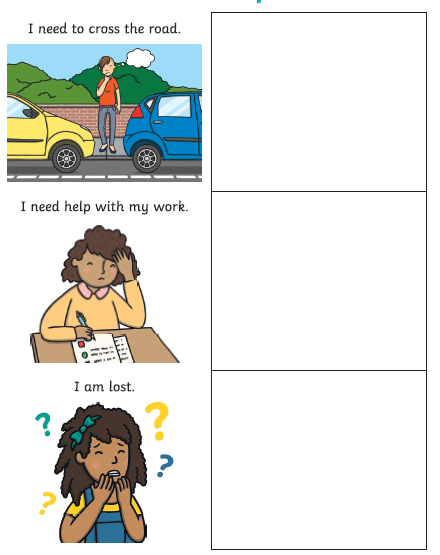 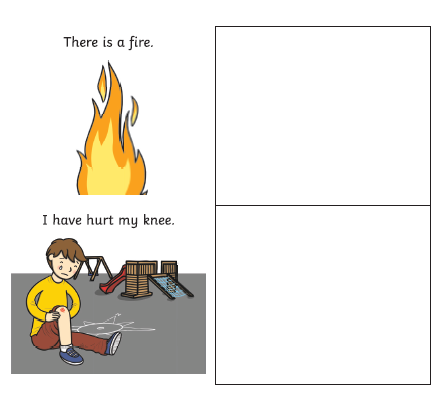 